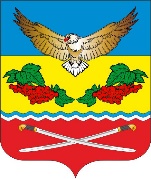                                            АДМИНИСТРАЦИЯ                                                           КАЛИНИНСКОГО СЕЛЬСКОГО ПОСЕЛЕНИЯЦИМЛЯНСКОГО РАЙОНА РОСТОВСКОЙ ОБЛАСТИПОСТАНОВЛЕНИЕ07.02.2022	                                             № 18	                                  ст. Калининская       На основании протеста прокуратуры Цимлянского района от 03.02.2022 №7-18-2022 на постановление Администрации Калининского сельского поселения от 19.10.2020 № 67 «Об утверждении мест (площадок) накопления твёрдых коммунальных отходов на территории Калининского сельского поселения», Администрация Калининского сельского поселения,ПОСТАНОВЛЯЕТ:1.Отменить постановление Администрации Калининского сельского поселения от 19.10.2020 № 678 «Об утверждении мест (площадок) накопления твёрдых коммунальных отходов на территории Калининского сельского поселения». 2. Настоящее постановление вступает в силу с момента его подписания.3. Контроль за исполнением настоящего постановления оставляю за собой.Глава Администрации Калининского сельского поселения                                     А.Г.Савушинский                                                Об отмене постановления Администрации Калининского сельского поселения от 19.10.2020 № 67 «Об утверждении мест (площадок) накопления твёрдых коммунальных отходов на территории Калининского сельского поселения»